Результаты итогового мониторинга соответствия учебных достижений обучающихся требованиям ФГОС НООКонтрольная работа по русскому языку 2 класс 1 четверть 2015-2016 учебный год.Во 2б классе, учитель Загоруйко Е.О., УО составил 83%,из 24 человек писавших текст, не справились 4 , КЗ составляет 58%, 14 человек выполнили работу без ошибок или с 1-2 ошибками.Обучающиеся 2б класса показали хороший уровень выполнения грамматических заданий: из 24 учеников выполнявших задания, не справились 2 человека, УО составил 92%, выполнили работу без ошибок или допустили 1-2 ошибки 14 человек, КЗ-58%Контрольная работа по русскому языку 2 класс 1 полугодие 2015-2016 учебный год.Выполняя контрольную работу, достаточно высокие показатели  УО и КЗ во 2б классе. Из 22 обучающихся справились без ошибок или допустили 1-2 ошибки 15 человек КЗ 68%, не справился с списыванием текста 1 ученик УО 95%.Достаточно хороший уровень показали обучающиеся 2б класса, учитель Загоруйко Е.О. УО составляет 86%, 3 ученика не достигли базового уровня выполнения предложенных заданий, КЗ 55%, большая часть детей выполнили задания на хорошо и отличноКонтрольная работа по русскому языку 2 класс 3 четверть 2015-2016 учебный год.Выполняя контрольную работу, достаточно хорошие показатели  УО и КЗ обучающиеся  2б классе. Из 23 обучающихся справились без ошибок или допустили 1-2 ошибки 15 человек КЗ 61%, не справился с списыванием текста 3 ученик УО 87%.Достаточно хороший уровень показали обучающиеся 2б класса, учитель Загоруйко Е.О. УО составляет 86%, 3 ученика не достигли базового уровня выполнения предложенных заданий, КЗ 55%, большая часть детей выполнили задания на хорошо и отличноКонтрольная работа по математике 2б класса 1 четверть 2015-2016 учебный годДостаточно высокие показатели УО и КЗ в 26 классе, учитель: Загоруйко Е.О. - из 20 обучающихся справились без ошибок или допустили 1-2 ошибки 15 человек, не справились с предложенными заданиями 2 человека.Выполняя контрольную работу, достаточно высокие показатели УО и КЗ. Из 25 обучающихся справились без ошибок или допустили 1-2  ошибки 20 человек, не справились с предложенными заданиями 2 человека.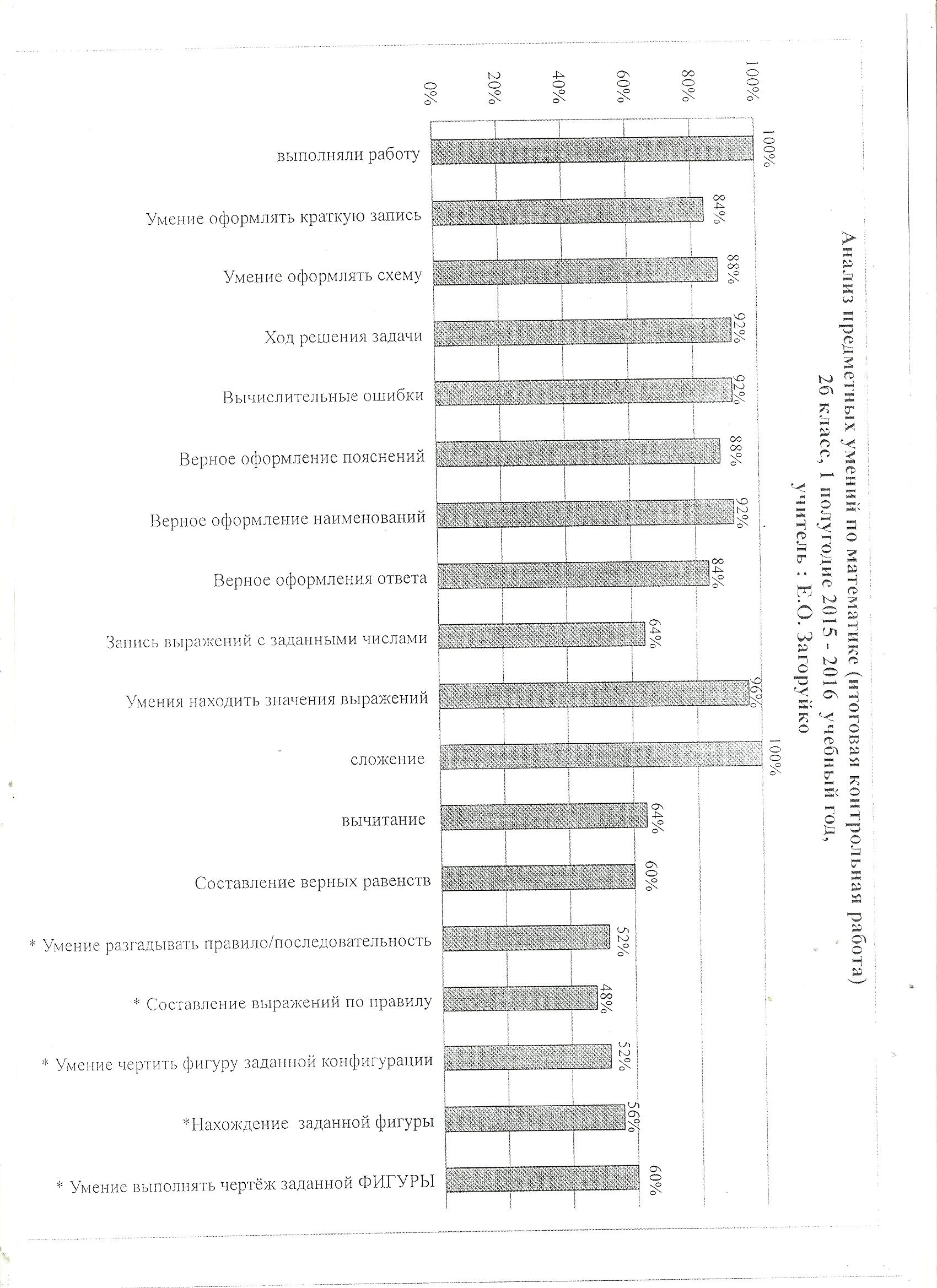 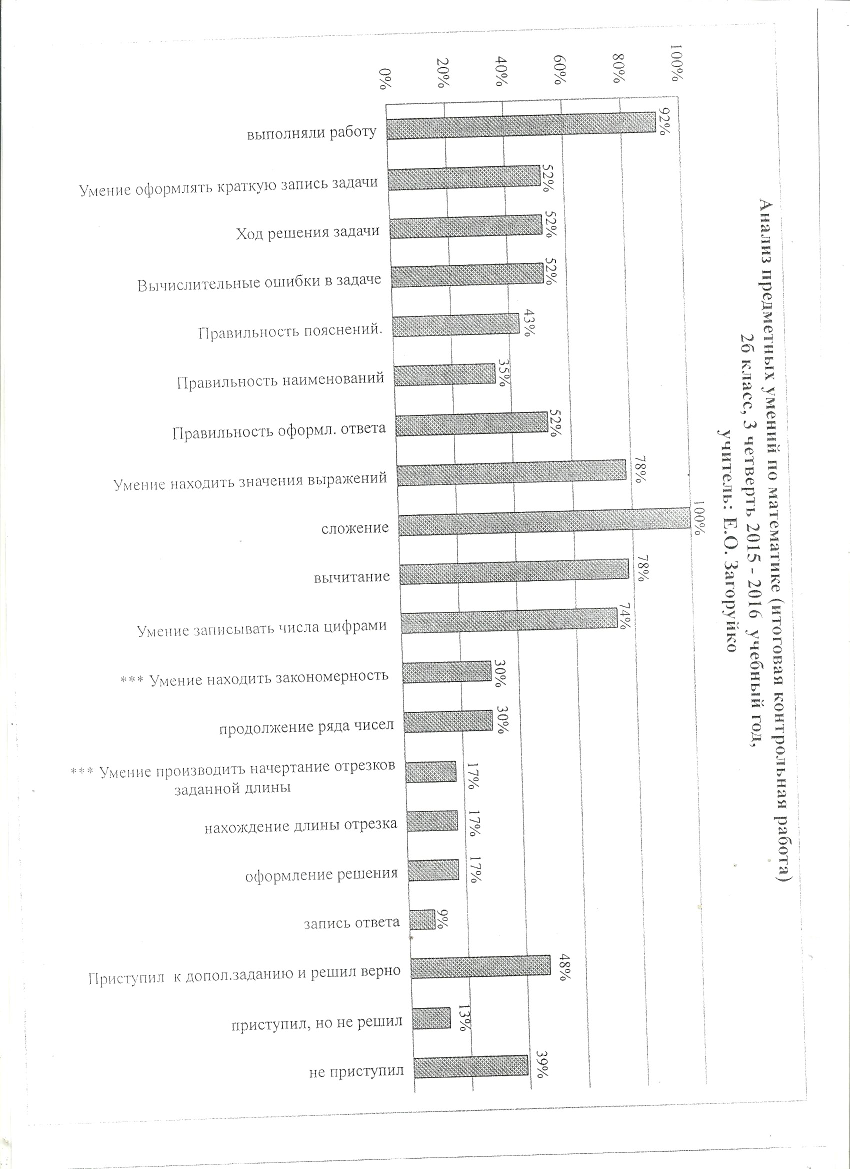 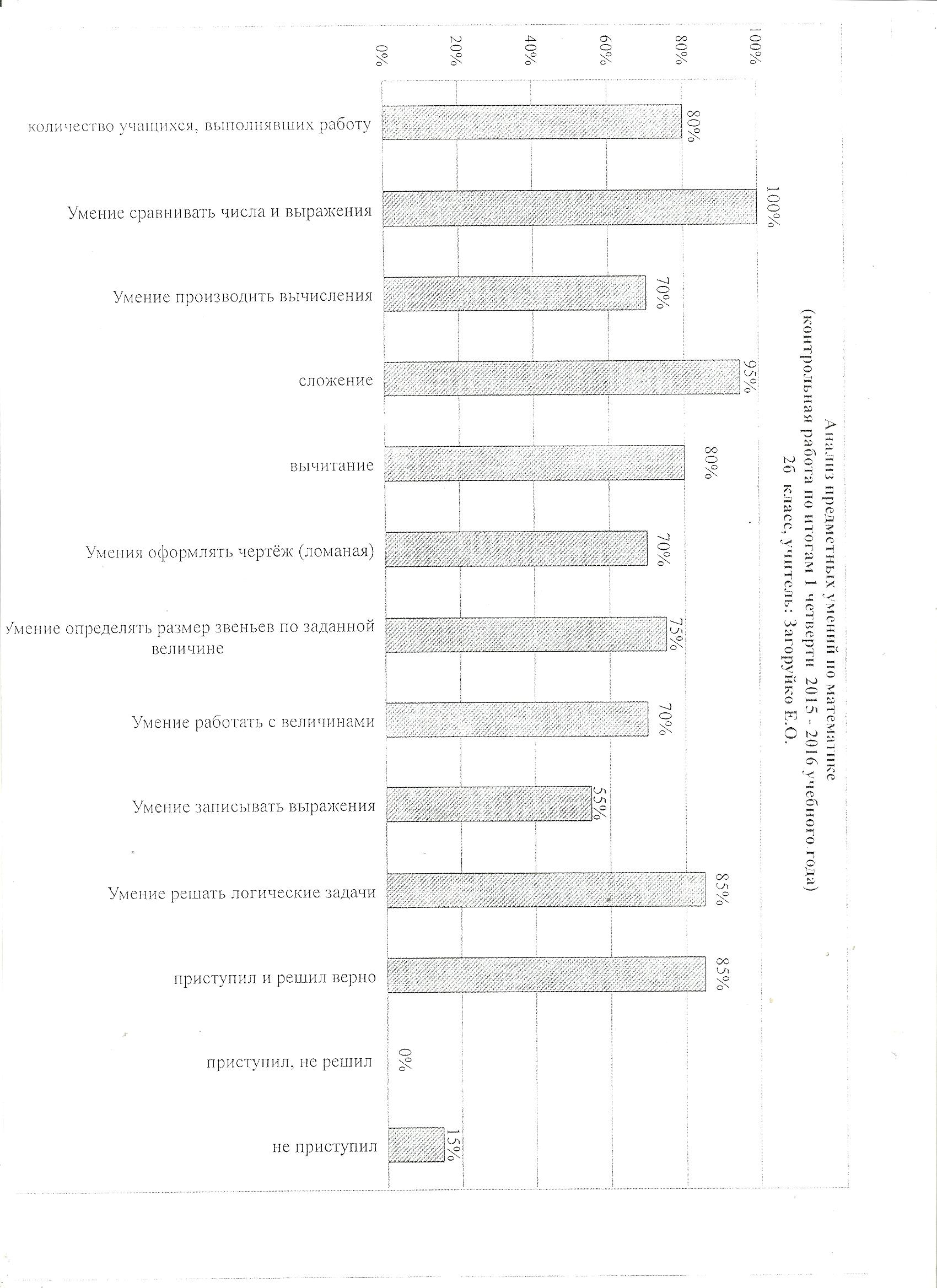 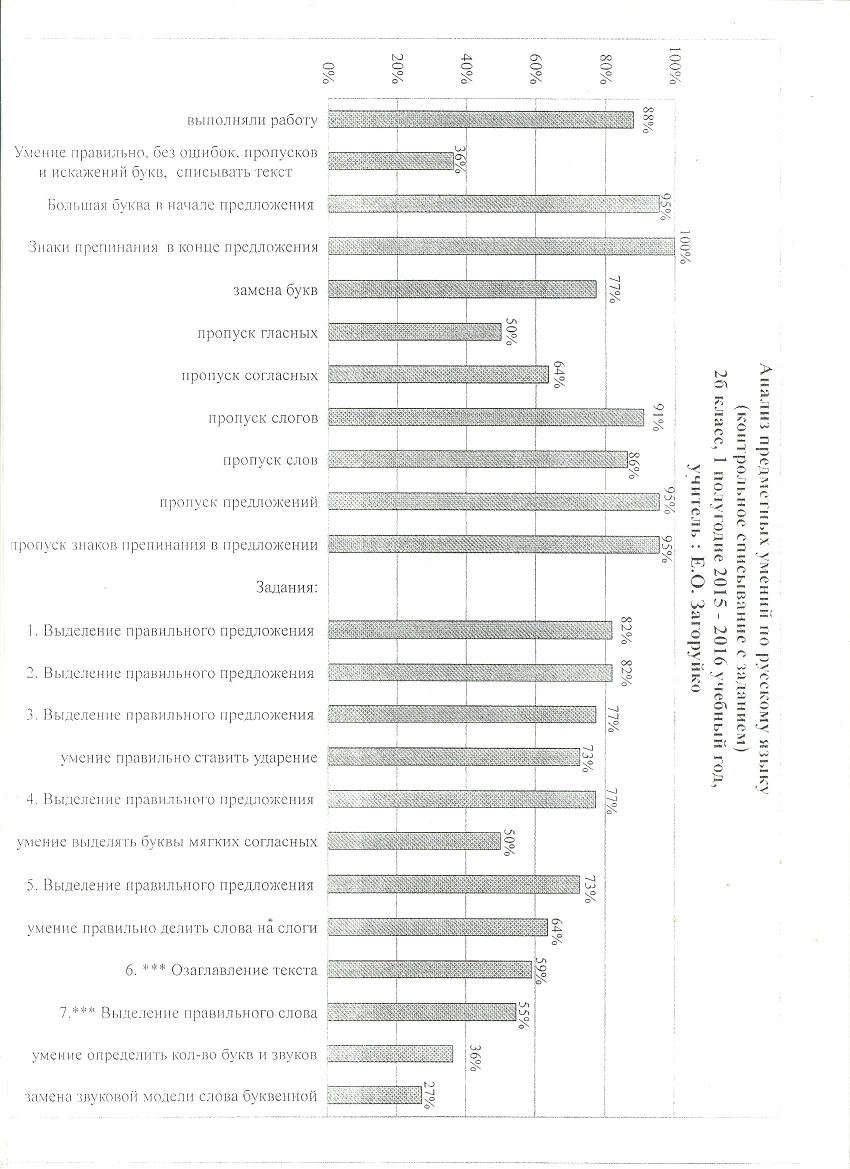 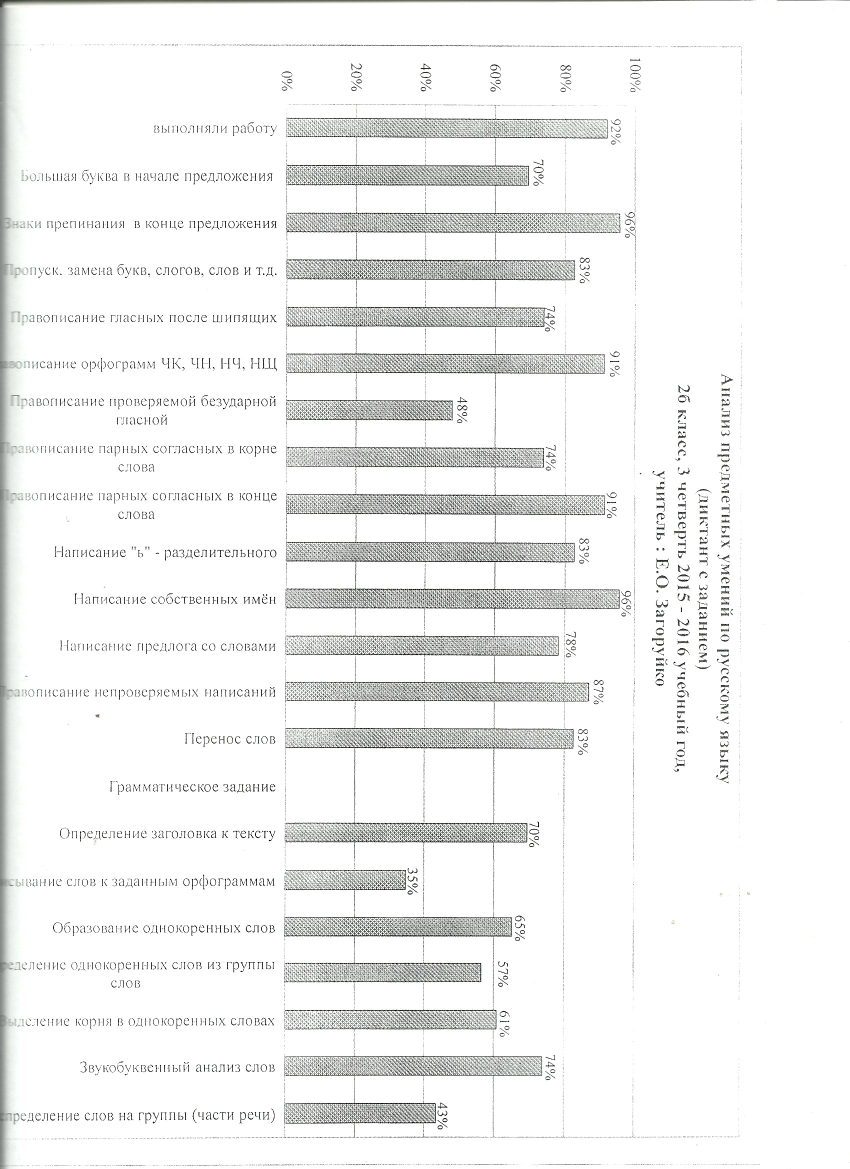 Контрольные работы по математике 3б класса 2016-2017 учебный годДостаточно высокие показатели УО и КЗ в 36 классе, учитель: Загоруйко Е.О. - из 25 обучающихся справились без ошибок или допустили 1-2 ошибки 15 человек, не справились с предложенными заданиями 1 человека.Выполняя контрольную работу, достаточно высокие показатели УО и КЗ. Из 25 обучающихся справились без ошибок или допустили 1-2  ошибки 20 человек.Контрольные работы по русскому языку 3б класса 2016-2017 учебный годВо 2б классе, учитель Загоруйко Е.О., УО составил 90%,из 24 человек писавших текст, не справились 1 , КЗ составляет 75%, 18 человек выполнили работу без ошибок или с 1-2 ошибками.Обучающиеся 2б класса показали хороший уровень выполнения грамматических заданий: из 25 учеников выполнявших задания, не справились 1 человека, УО составил 100%, выполнили работу без ошибок или допустили 1-2 ошибки 9 человек, КЗ-74%Справка по итогам проверки читательских умений обучающихся 1-х классовЦель: проверка уровня читательских умений  учащихся 1-х  классов.Сроки проведения проверки:  05 – 22 мая 2015 год.В проверке приняли  участие  учащиеся: 25 ученик.Читательские умения учащихся  проверялась по следующим параметрам: Мониторинг читательских умений  учащихся 1-х классов выявил: в конце учебного года  участвовали в проверке читательских умений 25 обучающихся, что составляет прочитали  текст без ошибок 9 человек – 13%. допустили  1 – 2 ошибки – 26 человек, (36,6%)допустили при чтении 3 – 5 ошибок  22 ученика, что составляет 31%. более 5 ошибок при чтении допустили 18%, 13 обучающихся.Из 25 обучающегося читающего текст,  владеют слоговым чтением  39,4%, 8 учеников, слоговым чтением с целыми словами – 18 человека, 48%, целыми словами читают 8 человек – 11,3%. 1 ученик  не показал умения самостоятельного чтения текста.Справка по итогам проверки читательских умений обучающихся 2-х классовЦель: проверка уровня читательских умений  учащихся 2-х классов.Сроки проведения проверки:  05 – 22 мая 2016 год.В проверке приняли  участие   23 ученика.Читательские умения учащихся  проверялась по следующим параметрам: Справкапо итогам проверки читательских умений обучающихся 3-х классовЦель: проверка уровня читательских умений  учащихся 3-х классов.Сроки проведения проверки:  25 октября 2016 годаВ проверке приняли  участие  25 ученика.Читательские умения учащихся  проверялась по следующим параметрам: класс/  Ф.И.О. учителя1б – Загоруйко Е.О.1б – Загоруйко Е.О.класс/  Ф.И.О. учителякол-во%по списку25100%читали2496%ниже 20 слов729%20 - 30 слов729,2%выше 30слов937,5%не читают14,2%Осознанность  ответы на вопросы по содержанию самостоятельно14,2%Осознанность  с помощью учителя1354,2%Не  осознают сам-но прочитанный текст1041,7%Выразительность 417%Целые  слова00,0%Слог.+ целые слова833,3%Слоговое чтение1562,5%Без  ошибок14%1-2 ошибки625,0%3-5 ошибок937,5%Более  5 ошибок729%2б – Загоруйко Е.О.2б – Загоруйко Е.О.класскол-во%по списку23100%читали23100%меньше 40 слов730%40 - 50 слов313%выше 50 слов1357%Осознанность  ответы на вопросы по содержанию самостоятельно1147,8%Осознанность  с помощью учителя939,1%Не  осознают самостоятельно прочитанный текст313%Выразительность 939,1%Целые  слова730%Слог.+ целые слова1043%Слоговое чтение626%Без  ошибок28,7%1-2 ошибки939,1%3-5 ошибок835%Более  5 ошибок417,4%3б Загоруйко Е.О.3б Загоруйко Е.О.класскол-во%по списку25100%читали25100%меньше 60 слов518,5%60 - 70 слов1140,7%более 70 слов1140,7%Осознанность  ответы на вопросы по содержанию самостоятельно1244,4%Осознанность  с помощью учителя1348,1%Не  осознают самостоятельно прочитанный текст27,4%Выразительность 1037,0%Целые  слова2281,5%Слог.+ целые слова518,5%Слоговое чтение00,0%Без  ошибок00%1-2 ошибки1244,4%3-5 ошибок1244,4%Более  5 ошибок311,1%